Wealden Rambler Traditional MenuA selection of sandwiches Cucumber and minted cream cheeseHoney roasted ham & wholegrain mustardSmoked salmon with a dill crème fraicheSavouriesPork and caramelised onion sausage rollSun dried tomato and parmesan twist-O-Homemade warm sultana and plain sconeswith Cornish clotted cream & strawberry preserve-O-Pastries & cakesLemon and elderflower spongeHand crafted éclairFruit tartletClassic macaronWhite chocolate and raspberry cupWealden Rambler Traditional MenuDishes and their allergen contentWhilst every effort is made in our procedures, all our products are made in a kitchen that handles celery, cereals containing gluten, crustaceans, eggs, fish, lupin, milk, mollusc, mustard, nuts, peanuts, sesame seeds, soya and sulphur dioxide and may contain traces.Wealden Rambler Vegetarian MenuA selection of sandwiches Grilled courgette and red pepper houmousPlant based cream cheese and cucumberPlant based smoked applewood cheddar and pickleSavouriesVegan sausage rollSun dried tomato and parmesan twist-O-Homemade warm sultana and plain sconeswith Cornish clotted cream & strawberry preserve-O-Pastries & cakesLemon and elderflower spongeHand crafted éclairFruit tartletClassic macaronWhite chocolate and raspberry cupWealden Rambler Vegetarian MenuDishes and their allergen contentWhilst every effort is made in our procedures, all our products are made in a kitchen that handles celery, cereals containing gluten, crustaceans, eggs, fish, lupin, milk, mollusc, mustard, nuts, peanuts, sesame seeds, soya and sulphur dioxide and may contain traces.Wealden Rambler Vegan MenuA selection of sandwiches Grilled courgette and red pepper houmousPlant based cream cheese and cucumberPlant based smoked applewood cheddar and pickleSavouriesVegan sausage rollSun dried tomato and plant based parmesan twist-O-Warm sultana sconeswith plant based Chantilly cream & strawberry preserve-O-Pastries & cakesPistachio crusted strawberryMillionaires caramel shortbreadCranberry and pecan flapjackWhite chocolate and raspberry cupFruit cakeWealden Rambler Vegan MenuDishes and their allergen contentWhilst every effort is made in our procedures, all our products are made in a kitchen that handles celery, cereals containing gluten, crustaceans, eggs, fish, lupin, milk, mollusc, mustard, nuts, peanuts, sesame seeds, soya and sulphur dioxide and may contain traces.Wealden Rambler Gluten Free MenuA selection of sandwiches Cucumber and minted cream cheeseHoney roasted ham & wholegrain mustardSmoked salmon with a dill crème fraiche-O-SavouriesSausage rollSun dried tomato and parmesan twist-O-Warm sultana sconeswith Cornish clotted cream & strawberry preserve-O-Pastries & cakesPistachio crusted strawberryMillionaires caramel shortbreadCranberry and pecan flapjackWhite chocolate and raspberry cupFruit cakeWealden Rambler Gluten Free MenuDishes and their allergen contentWhilst every effort is made in our procedures, all our products are made in a kitchen that handles celery, cereals containing gluten, crustaceans, eggs, fish, lupin, milk, mollusc, mustard, nuts, peanuts, sesame seeds, soya and sulphur dioxide and may contain traces.Wealden Rambler Dairy Free MenuA selection of sandwiches Plant based cream cheese & cucumberHoney roasted ham & wholegrain mustardSmoked salmon with a dill mayonnaiseSavouriesPork and caramelised onion sausage rollSun dried tomato and parmesan twist-O-Warm sultana sconeswith plant based Chantilly cream & strawberry preserve-O-Pastries & cakesPistachio crusted strawberryMillionaires caramel shortbreadCranberry and pecan flapjackWhite chocolate and raspberry cupFruit cakeWealden Rambler Dairy Free MenuDishes and their allergen contentWhilst every effort is made in our procedures, all our products are made in a kitchen that handles celery, cereals containing gluten, crustaceans, eggs, fish, lupin, milk, mollusc, mustard, nuts, peanuts, sesame seeds, soya and sulphur dioxide and may contain traces.Dishes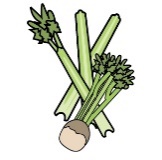 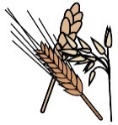 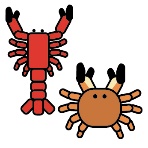 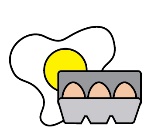 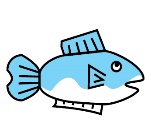 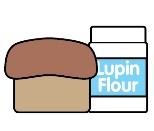 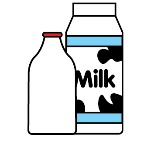 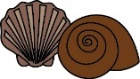 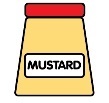 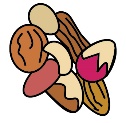 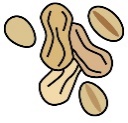 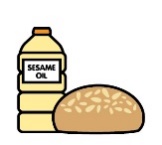 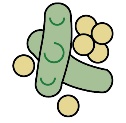 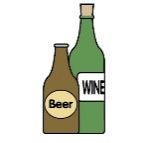 A ✓ indicates the allergen is present.CeleryCereals containing gluten*CrustaceansEggsFishLupinMilkMolluscMustardNuts†PeanutsSesame seedsSoyaSulphur DioxideA selection of sandwichesA selection of sandwichesA selection of sandwichesA selection of sandwichesA selection of sandwichesA selection of sandwichesA selection of sandwichesA selection of sandwichesA selection of sandwichesA selection of sandwichesA selection of sandwichesA selection of sandwichesA selection of sandwichesA selection of sandwichesA selection of sandwichesCucumber & cream cheese✓ wheat✓✓Honey roasted ham & wholegrain mustard✓ wheat✓✓Smoked salmon with a dill crème fraiche✓ wheat✓✓✓SavouriesSavouriesSavouriesSavouriesSavouriesSavouriesSavouriesSavouriesSavouriesSavouriesSavouriesSavouriesSavouriesSavouriesSavouriesPork and caramelised onion sausage roll✓ wheat✓✓Sun dried tomato and parmesan twist✓✓✓SconesSconesSconesSconesSconesSconesSconesSconesSconesSconesSconesSconesSconesSconesSconesSultana✓ wheat✓Plain✓ wheat✓Clotted cream✓Strawberry preservePastries & CakesPastries & CakesPastries & CakesPastries & CakesPastries & CakesPastries & CakesPastries & CakesPastries & CakesPastries & CakesPastries & CakesPastries & CakesPastries & CakesPastries & CakesPastries & CakesPastries & CakesLemon & elderflower sponge✓ wheat✓✓Hand crafted éclair ✓ wheat✓✓✓Fruit tartlet✓ wheat✓✓Classic macaron✓ wheat✓✓✓White choc & raspberry cup✓DishesA ✓ indicates the allergen is present.CeleryCereals containing gluten*CrustaceansEggsFishLupinMilkMolluscMustardNuts†PeanutsSesame seedsSoyaSulphur DioxideA selection of sandwichesA selection of sandwichesA selection of sandwichesA selection of sandwichesA selection of sandwichesA selection of sandwichesA selection of sandwichesA selection of sandwichesA selection of sandwichesA selection of sandwichesA selection of sandwichesA selection of sandwichesA selection of sandwichesA selection of sandwichesA selection of sandwichesCourgette & houmous✓ wheat✓✓Plant based cream cheese & cucumber✓ wheat✓Plant based smoked applewood cheese & pickle✓ wheat✓SavouriesSavouriesSavouriesSavouriesSavouriesSavouriesSavouriesSavouriesSavouriesSavouriesSavouriesSavouriesSavouriesSavouriesSavouriesVegan sausage roll✓ wheat✓✓Sun dried tomato and parmesan twist✓✓✓SconesSconesSconesSconesSconesSconesSconesSconesSconesSconesSconesSconesSconesSconesSconesSultana✓ wheat✓Plain✓ wheat✓Clotted cream✓Strawberry preservePastries & CakesPastries & CakesPastries & CakesPastries & CakesPastries & CakesPastries & CakesPastries & CakesPastries & CakesPastries & CakesPastries & CakesPastries & CakesPastries & CakesPastries & CakesPastries & CakesPastries & CakesLemon & elderflower sponge✓ wheat✓✓Hand crafted éclair ✓ wheat✓✓✓Fruit tartlet✓ wheat✓✓Classic macaron✓ wheat✓✓✓White choc & raspberry cup✓DishesA ✓ indicates the allergen is present.CeleryCereals containing gluten*CrustaceansEggsFishLupinMilkMolluscMustardNuts†PeanutsSesame seedsSoyaSulphur DioxideA selection of sandwichesA selection of sandwichesA selection of sandwichesA selection of sandwichesA selection of sandwichesA selection of sandwichesA selection of sandwichesA selection of sandwichesA selection of sandwichesA selection of sandwichesA selection of sandwichesA selection of sandwichesA selection of sandwichesA selection of sandwichesA selection of sandwichesCourgette & houmous✓ wheat✓✓Plant based cream cheese & cucumber✓ wheat✓Plant based smoked applewood cheese & pickle✓ wheat✓SavouriesSavouriesSavouriesSavouriesSavouriesSavouriesSavouriesSavouriesSavouriesSavouriesSavouriesSavouriesSavouriesSavouriesSavouriesVegan sausage roll✓ wheat✓Sun dried tomato and plant based parmesan twistSconesSconesSconesSconesSconesSconesSconesSconesSconesSconesSconesSconesSconesSconesSconesSultana✓ wheatPlant based Chantilly creamStrawberry preservePastries & CakesPastries & CakesPastries & CakesPastries & CakesPastries & CakesPastries & CakesPastries & CakesPastries & CakesPastries & CakesPastries & CakesPastries & CakesPastries & CakesPastries & CakesPastries & CakesPastries & CakesPistachio crust strawberry✓Millionaires shortbreadCranberry & pecan flapjack✓ GF oats✓✓White choc & raspberry cup✓Fruit cake✓DishesA ✓ indicates the allergen is present.CeleryCereals containing gluten*CrustaceansEggsFishLupinMilkMolluscMustardNuts†PeanutsSesame seedsSoyaSulphur DioxideA selection of sandwichesA selection of sandwichesA selection of sandwichesA selection of sandwichesA selection of sandwichesA selection of sandwichesA selection of sandwichesA selection of sandwichesA selection of sandwichesA selection of sandwichesA selection of sandwichesA selection of sandwichesA selection of sandwichesA selection of sandwichesA selection of sandwichesCucumber & cream cheese✓✓Honey roasted ham & wholegrain mustard✓✓Smoked salmon with a dill crème fraiche✓SavouriesSavouriesSavouriesSavouriesSavouriesSavouriesSavouriesSavouriesSavouriesSavouriesSavouriesSavouriesSavouriesSavouriesSavouriesSausage roll✓✓✓Sun dried tomato and plant based parmesan twist✓✓✓SconesSconesSconesSconesSconesSconesSconesSconesSconesSconesSconesSconesSconesSconesSconesSultana✓✓Cornish clotted cream✓Strawberry preservePastries & CakesPastries & CakesPastries & CakesPastries & CakesPastries & CakesPastries & CakesPastries & CakesPastries & CakesPastries & CakesPastries & CakesPastries & CakesPastries & CakesPastries & CakesPastries & CakesPastries & CakesPistachio crust strawberry✓Millionaires shortbreadCranberry & pecan flapjack✓ GF oats✓✓White choc & raspberry cup✓Fruit cake✓DishesA ✓ indicates the allergen is present.CeleryCereals containing gluten*CrustaceansEggsFishLupinMilkMolluscMustardNuts†PeanutsSesame seedsSoyaSulphur DioxideA selection of sandwichesA selection of sandwichesA selection of sandwichesA selection of sandwichesA selection of sandwichesA selection of sandwichesA selection of sandwichesA selection of sandwichesA selection of sandwichesA selection of sandwichesA selection of sandwichesA selection of sandwichesA selection of sandwichesA selection of sandwichesA selection of sandwichesPlant based cream cheese ✓ wheat✓Honey roast ham & wholegrain mustard✓ wheat✓✓Smoked salmon with a dill mayonnaise✓ wheat✓✓SavouriesSavouriesSavouriesSavouriesSavouriesSavouriesSavouriesSavouriesSavouriesSavouriesSavouriesSavouriesSavouriesSavouriesSavouriesPork & caramelised onion sausage roll✓ wheat✓✓Sun dried tomato and plant based parmesan twistSconesSconesSconesSconesSconesSconesSconesSconesSconesSconesSconesSconesSconesSconesSconesSultana✓ wheatPlant based Chantilly creamStrawberry preservePastries & CakesPastries & CakesPastries & CakesPastries & CakesPastries & CakesPastries & CakesPastries & CakesPastries & CakesPastries & CakesPastries & CakesPastries & CakesPastries & CakesPastries & CakesPastries & CakesPastries & CakesPistachio crust strawberry✓Millionaires shortbreadCranberry & pecan flapjack✓ GF oats✓✓White choc & raspberry cup✓Fruit cake✓